尿道流白不坏斋نزول المذي لا يفسد الصيام[باللغة الصينية ]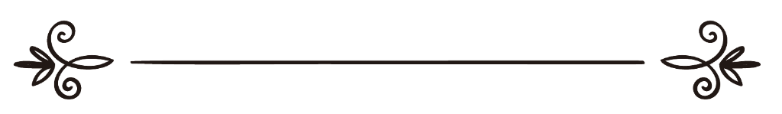 来源：伊斯兰问答网站مصدر : موقع الإسلام سؤال وجواب编审: 伊斯兰之家中文小组مراجعة: فريق اللغة الصينية بموقع دار الإسلام尿道流白不坏斋问：我在商业中心工作,在斋月的白天会面对女孩,与她们说话,当然没有任何的欲望,可是我感觉从尿道里有东西流出,我不知道这是精液或者是流白,我的斋戒因此变成无效的了吗?答：一切赞颂,全归真主.这位询问者对精液和流白之间的区别含糊不清；精液和流白之间的区别就是:男人的精液是浓稠的乳白色液体,女人的精液是透明的淡黄色液体;至于流白（医学上称为尿道滴白）,则是清亮或略带乳白色的、有粘性的分泌物，通常在男女互相嬉戏玩耍、在回忆或者想要发生性行为、或者观看裸体相片的时候在尿道口流出来，男女都有发生流白的现象。 《学术研究和教法律列常任委员会法太瓦》( 5 / 418 ) .你通常流出的是流白，而不是精液，因为精液是射出来的，同时伴有强烈的快感；如果封斋的人因为发生性行为、亲吻或者肌肤相接、或者反复偷看女人而导致射精，则斋戒已经无效了。敬请参阅（2571）号问题的回答。至于流白是否坏斋，学者们对此有所分歧；罕百利学派主张：如果因为用手抚摸或者亲吻等行为而导致流白，这是坏斋的事项；如果因为反复观看女人而导致流白，这是不坏斋的；艾布·哈尼发和沙菲尔（愿主怜悯他俩）主张：无论任何原因导致的流白都不坏斋，坏斋的事项之一是射精，而不是流白。敬请参阅《穆额尼》( 4 / 363 ) 。谢赫伊本·欧赛米尼（愿主怜悯之）在《津津有味的解释》( 6 / 236 )中详述罕百利学派对这个问题的主张之后说：“这个主张没有正确的证据，因为流白不是射精；没有伴随着像射精那样强烈的快感；正确的主张就是：如果肌肤相接、或者自慰而导致流白，没有发生射精的行为，这是不坏斋的，他的斋戒仍然是正确的，这是伊斯兰的谢赫伊本·泰米业（愿主怜悯之）选择的主张。”有人向谢赫伊本·巴兹（愿主怜悯之）( 15 / 267 )询问：“封斋的人如果亲吻妻子、或者观看色情电影，导致流白，他必须要还补这一天的斋戒吗？”谢赫回答：“按照学者们正确的主张：流白不坏斋；无论是因为亲吻妻子、或者观看色情电影、或者其它刺激性欲的事情导致的都一样，但是教法不允许穆斯林观看色情电影、也不能听真主禁止的吹拉弹唱；至于射精，无论是因为肌肤相接、或者亲吻、或者反复观看、或者自慰而刺激性欲导致射精，都是会坏斋的 ；至于梦遗或者因为胡思乱想而射精，这是不坏斋的。”有人向学术研究和教法律列常任委员会的学者们询问( 10 / 273 )：“在斋月的一个白天，我们都封着斋，我坐在妻子的身边，互相开玩笑和嬉戏玩耍，大约半个小时后我离开了，发现长裤上有一块地方被从尿道流出来的分泌物弄湿了，这种事情后来又发生了一次，请您不吝赐教！我必须要交纳罚赎吗？”谢赫回答：“如果事实如你所述，则你不必还补斋戒，也不必交纳罚赎，除非你确定流出的分泌物是精液，那么你必须要洗大净，还补斋戒，但是不必交纳罚赎。”总而言之：你没有任何罪责，你的斋戒是正确的，除非你确定流出的分泌物是精液，那么你必须要洗大净，还补那一天的斋戒，但是不必交纳罚赎。你应该避免与女人说不必要的闲话；如果需要说话，则遵循真主的命令，降低视线，非礼勿视，真主说：“你对信士们说，叫他们降低视线，遮蔽下身，这对于他们是更纯洁的。真主确是彻知他们的行为的。”（24:30）《穆斯林圣训实录》（2159段）辑录：哲利勒·本·阿卜杜拉（愿主喜悦之）传述：我向真主的使者（愿主福安之）询问突然看见女人怎么做？使者命令我马上转移视线。伊玛目脑威（愿主怜悯之）说：“突然看见女人，就是目光无意之间落到外女人的身上，必须要马上转移视线，这是没有罪责的；如果继续长时间的偷看，则是要肩负罪责的，证据就是使者命令他马上转移视线，真主说：“你对信士们说，叫他们降低视线，遮蔽下身，这对于他们是更纯洁的。真主确是彻知他们的行为的。”（24:30）”如果女人和女人进行生意、讨价还价，则是最应该和最安全的！真主至知！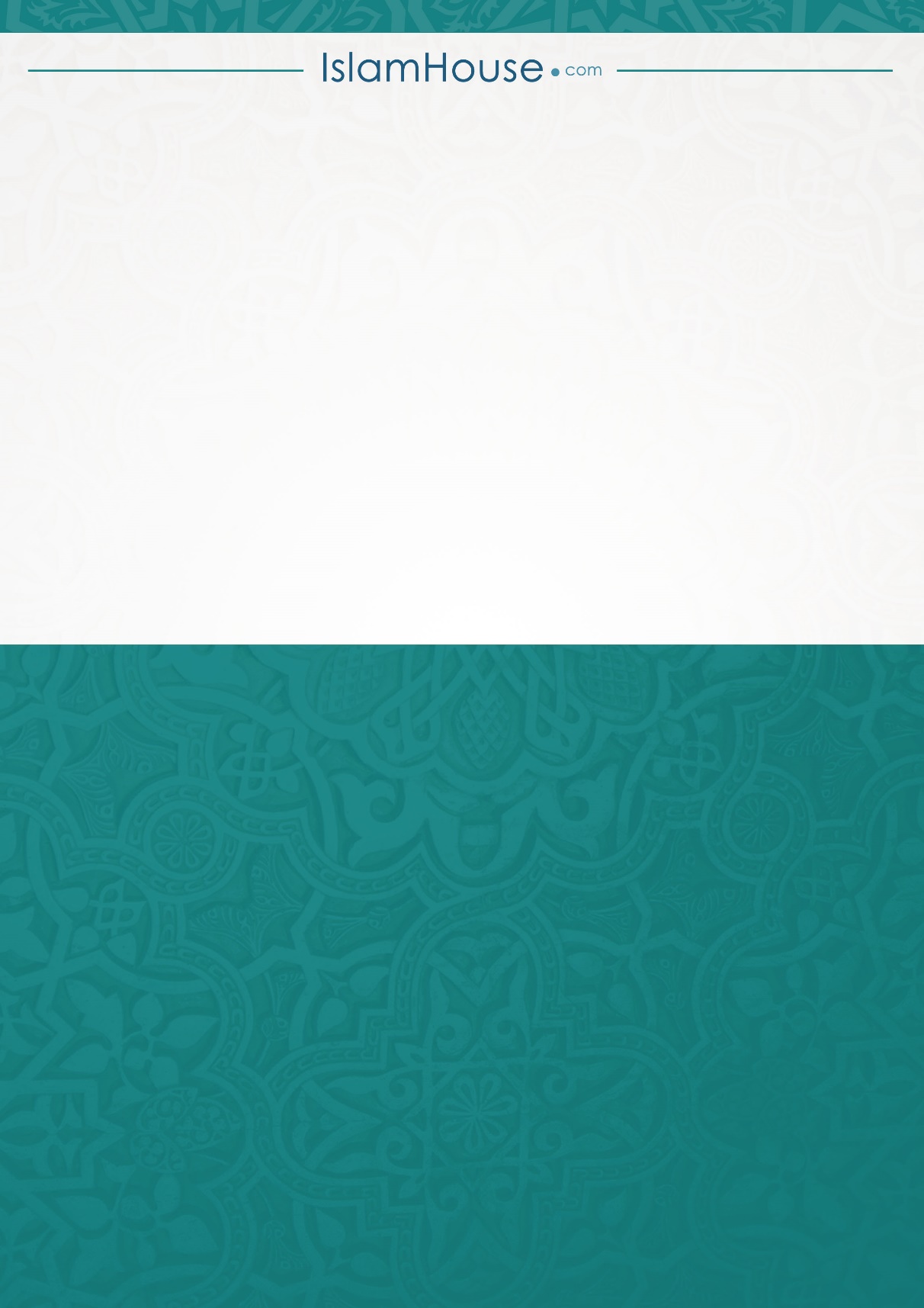 